Name: ________________________________Guided Notes: Geologic TimeRocks Record Earth HistoryRocks record geological events and changing life forms of the past.We have learned that Earth is much older than anyone had previously imagined and that its surface and interior have been changed by the same geological processes that continue today.A Brief History of Geology_____________________ means that the forces and processes that we observe today have been at work for a very long timeRelative Dating—Key Principles_____________________ tells us the sequence in which events occurred, not how long ago they occurredLaw of SuperpositionThe law of _____________________  states that in an undeformed sequence of sedimentary rocks, each bed is older than the one above it and younger than the one below it.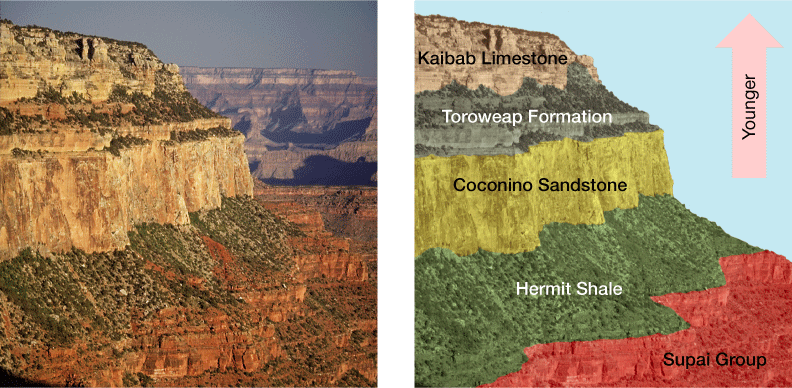 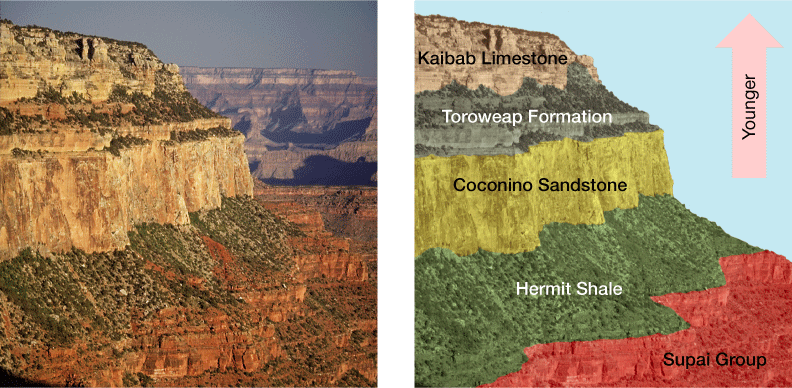 The principle of original _____________________  means that layers of sediment are generally deposited in a horizontal position.The principle of _____________________ relationships states that when a fault cuts through rock layers, or when magma intrudes other rocks and crystallizes, we can assume that the fault or intrusion is younger than the rocks affected._____________________  are rocks contained within other rocks.Rocks containing inclusions are younger than the inclusions they contain.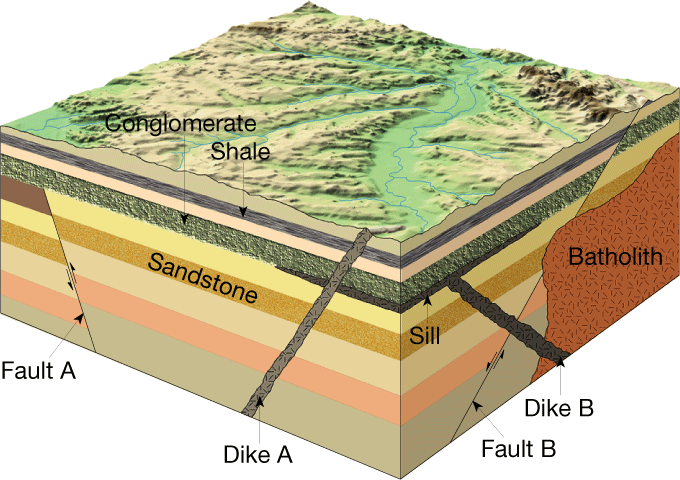 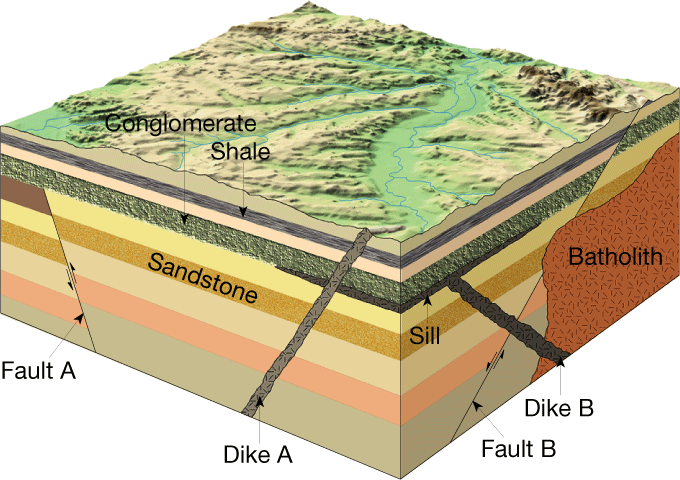 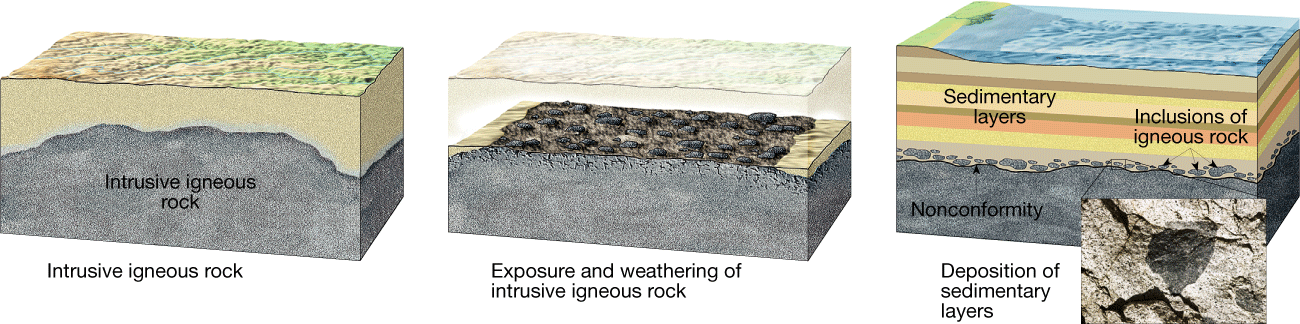 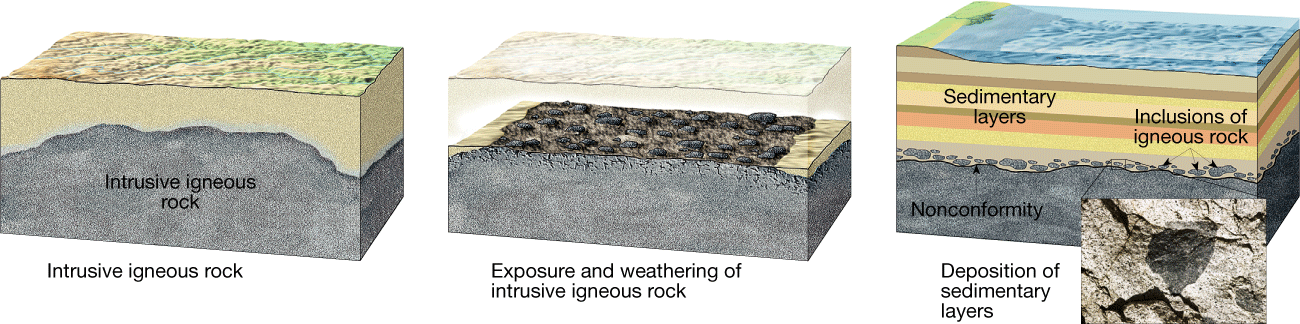 UnconformitiesAn _____________________  represents a long period during which deposition stopped, erosion removed previously formed rocks, and then deposition resumed.An _____________________ unconformity indicates that during the pause in deposition, a period of deformation (folding or tilting) and erosion occurredA _____________________ is when the erosional surface separates older metamorphic or intrusive igneous rocks from younger sedimentary rocks.A _____________________ is when two sedimentary rock layers are separated by an erosional surface.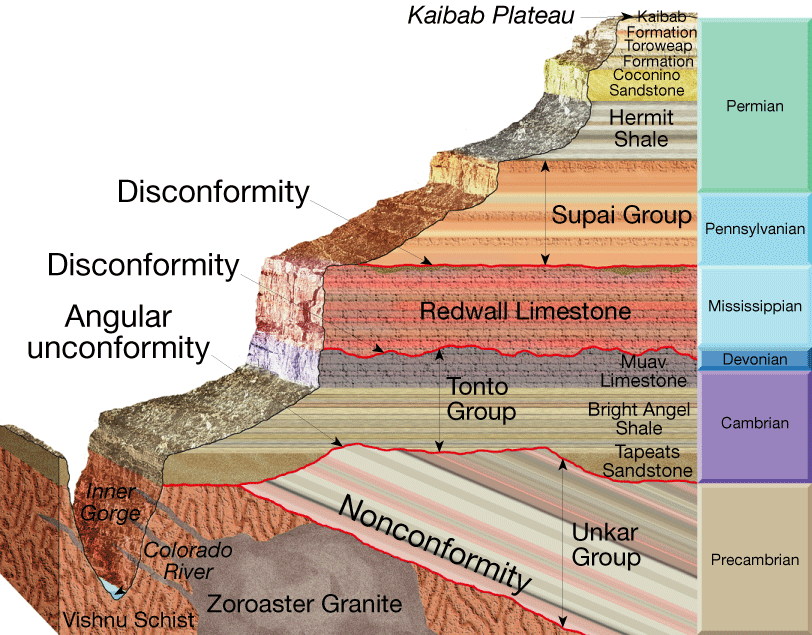 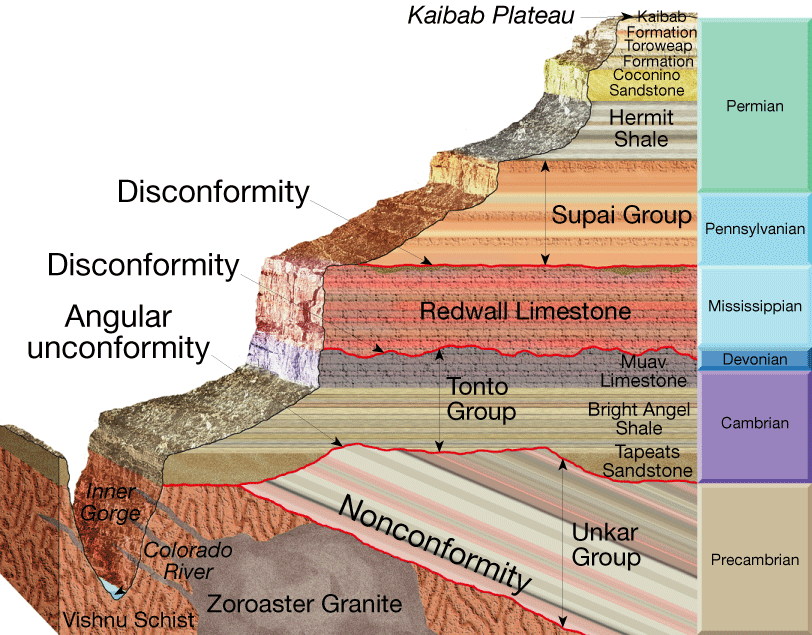 Correlation of Rock Layers_____________________ is establishing the equivalence of rocks of similar age in different areas.Fossil Formation_____________________ are the remains or traces of prehistoric life. They are important components of sediment and sedimentary rocks.The type of fossil that is formed is determined by the _____________________ under which an organism died and how it was buried_____________________ RemainsSome remains of organisms—such as teeth, bones, and shells—may not have been altered, or may have changed hardly at all over time._____________________ RemainsThe remains of an organism are likely to be changed over time.Fossils often become petrified or turned to stone.Molds and casts are another common type of fossilCarbonization is particularly effective in preserving leaves and delicate animals. It occurs when an organism is buried under fine sediment_____________________ EvidenceTrace fossils are indirect evidence of prehistoric life.Conditions Favoring PreservationTwo conditions are important for preservation: rapid burial and the possession of hard parts.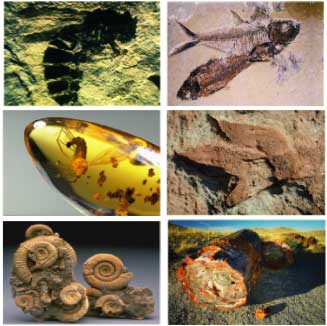 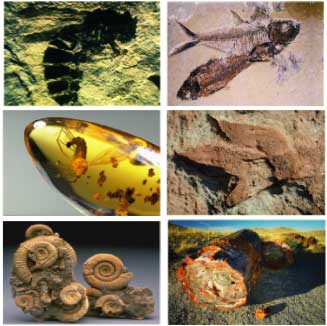 Fossils and CorrelationThe principle of fossil succession states that fossil organisms succeed one another in a definite and determinable _____________________. Therefore, any _____________________ can be recognized by its fossil content_____________________ fossils are widespread geographically, are limited to a short span of geologic time, and occur in large numbersFossils can also be used to interpret and describe ancient environments.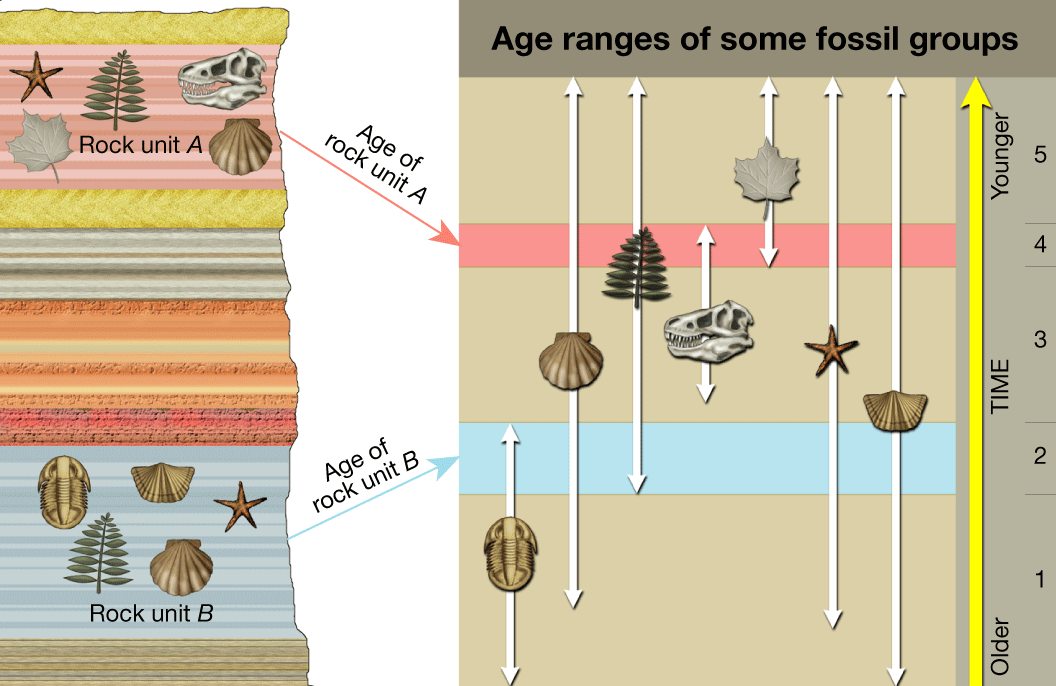 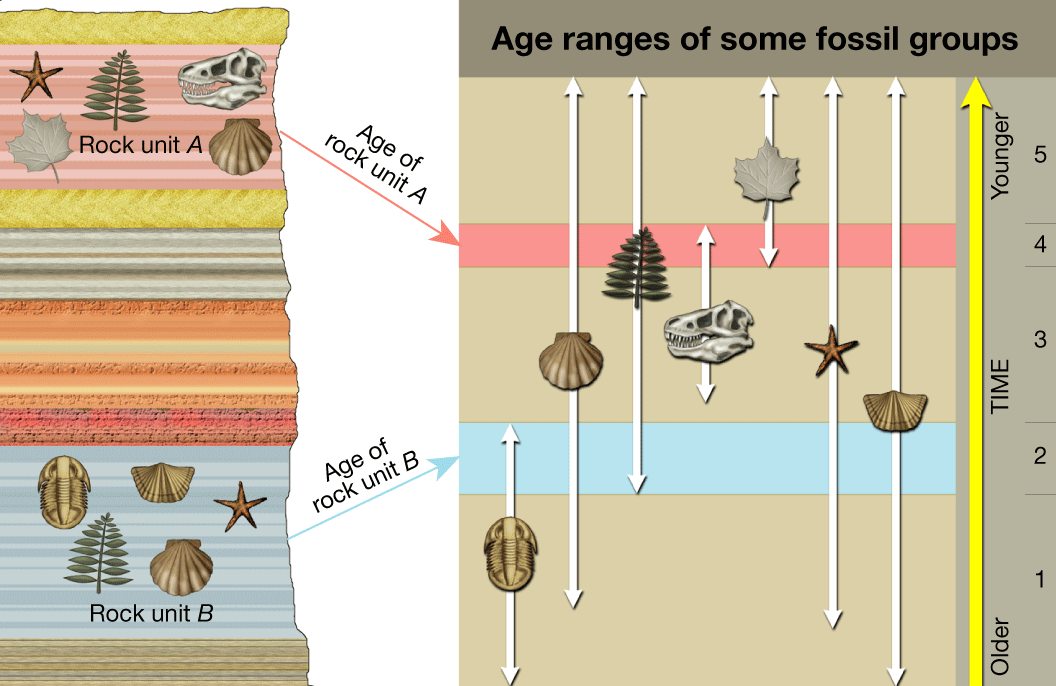 Structure of the Time ScaleBased on their interpretations of the rock record, geologists have divided Earth’s 4.56-billion-year history into units that represent specific amounts of time. Taken together, these time spans make up the geologic time scale_____________________ represent the greatest expanses of time. Eons are divided into _____________________.Each era is subdivided into _____________________. Finally, periods are divided into smaller units called _____________________There are three eras within the Phanerozoic eon: the _____________________, which means “ancient life,” the _____________________, which means “middle life,” and the _____________________, which means “recent life.”Each period within an era is characterized by somewhat less profound _____________________ in life forms as compared with the changes that occur during an era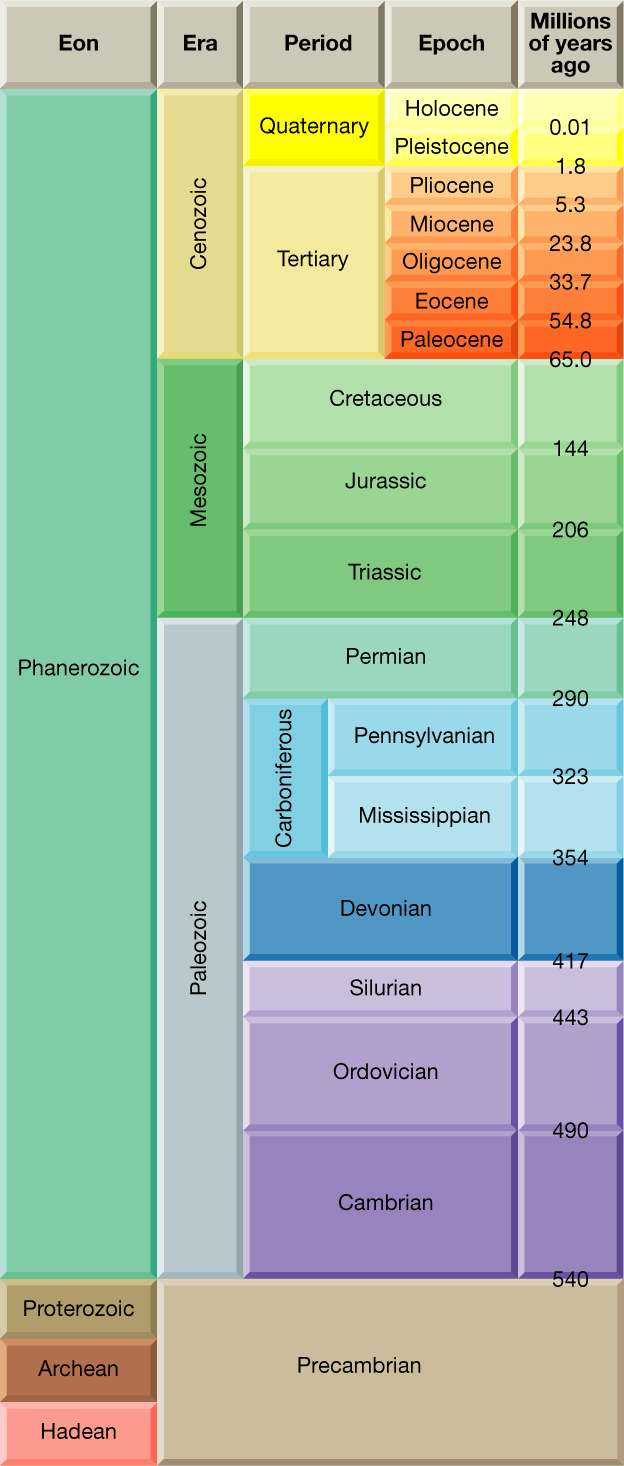 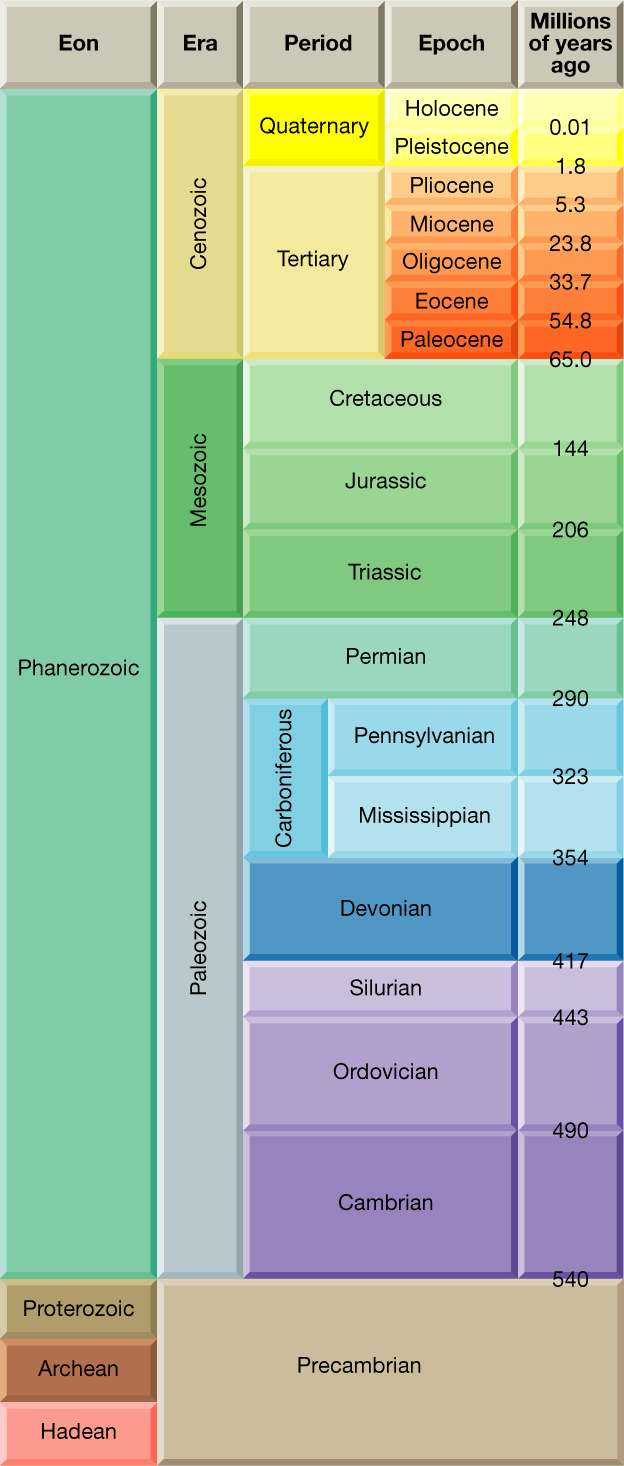 The periods of the _____________________ era are divided into still smaller units called epochs, during which even less profound changes in life forms occur.